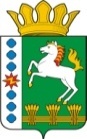 КОНТРОЛЬНО-СЧЕТНЫЙ ОРГАН ШАРЫПОВСКОГО РАЙОНАКрасноярского краяЗаключениена проект Постановления администрации Шарыповского района «О внесении изменений и дополнений в Постановление администрации Шарыповского района от 30.10.2013 № 843-п «Об утверждении муниципальной программы «Развитие культуры»  (в ред. от 29.11.2018 № 826-п, от 06.05.2019 № 186-п, от 27.06.2019 № 276-п, от 16.09.2019 № 397-п, от 29.11.2019 № 558-п, от 19.06.2020 № 302-п)26 ноября  2020 год 				                   			              № 117Настоящее экспертное заключение подготовлено Контрольно – счетным органом Шарыповского района на основании ст. 157 Бюджетного  кодекса Российской Федерации, ст. 9 Федерального закона от 07.02.2011 № 6-ФЗ «Об общих принципах организации и деятельности контрольно – счетных органов субъектов Российской Федерации и муниципальных образований», ст. 15 Решения Шарыповского районного Совета депутатов от 20.09.2012 № 31/289р «О внесении изменений и дополнений в Решение Шарыповского районного Совета депутатов от 21.06.2012 № 28/272р «О создании Контрольно – счетного органа Шарыповского района» (в ред. от 20.03.2014 № 46/536р, от 25.09.2014 № 51/573р, от 26.02.2015 № 56/671р, от 09.11.2019 № 19/197р) и в соответствии со стандартом организации деятельности Контрольно-счетного органа Шарыповского района СОД 2 «Организация, проведение и оформление результатов финансово-экономической экспертизы проектов Решений Шарыповского районного Совета депутатов и нормативно-правовых актов по бюджетно-финансовым вопросам и вопросам использования муниципального имущества и проектов муниципальных программ» утвержденного приказом Контрольно-счетного органа Шарыповского района от 16.12.2013 № 29.Представленный на экспертизу проект Постановления администрации Шарыповского района «О внесении изменений и дополнений в приложение к Постановлению администрации Шарыповского района от 30.10.2013 № 843-п «Об утверждении муниципальной программы «Развитие культуры Шарыповского района»  (в ред. от 29.11.2018 № 826-п, от 06.05.2019 № 186-п, от 27.06.2019 № 276-п, от 16.09.2019 № 397-п, от 29.11.2019 № 558-п, от 19.06.2020 № 302-п) направлен в Контрольно – счетный орган Шарыповского района 26 ноября  2020 года. Разработчиком данного проекта муниципальной программы является муниципальное казенное учреждение «Управление культуры  и муниципального архива» Шарыповского района.Основанием для разработки муниципальной программы является:- статья 179 Бюджетного кодекса Российской Федерации;- постановление администрации Шарыповского района от 30.07.2013 № 540-п «Об утверждении Порядка принятия решений о разработке муниципальных программ Шарыповского района, их формировании и реализации» (в ред. от 29.06.2015 № 407-п, от 05.12.2016 № 535-п);- распоряжение администрации Шарыповского района от 02.08.2013  № 258-р «Об утверждении перечня муниципальных программ Шарыповского района» (в ред. от 29.07.2014 № 293а-р, от 17.06.2016 № 235-р, от 01.08.2017 № 283-р, от 08.05.2018 № 171-р, от 26.07.2019 № 236-р, от 14.09.2020 № 291-р).Подпрограммами муниципальной программы являются:- подпрограмма 1 «Сохранение культурного наследия»;- подпрограмма 2 «Поддержка народного творчества»;- подпрограмма 3 «Развитие архивного дела в Шарыповском районе»;- подпрограмма 4 «Обеспечение реализации муниципальной программы и прочие мероприятия».Цель муниципальной программы - создание условий для развития и реализации культурного и духовного потенциала населения  Шарыповского района.Мероприятие проведено 26 ноября  2020 года.В ходе подготовки заключения Контрольно – счетным органом Шарыповского района были проанализированы следующие материалы:- проект Постановления администрации Шарыповского района «О внесении изменений и дополнений в приложение к Постановлению администрации Шарыповского района от 30.10.2013 № 843-п «Об утверждении муниципальной программы «Развитие культуры»;-  паспорт муниципальной программы «Развитие культуры» (в ред. от 29.11.2018 № 826-п, от 06.05.2019 № 186-п, от 27.06.2019 № 276-п, от 16.09.2019 № 397-п, от 29.11.2019 № 558-п, от 19.06.2020 № 302-п).Рассмотрев представленные материалы к проекту Постановления муниципальной программы «Развитие культуры»  установлено следующее:В соответствии с проектом паспорта Программы происходит изменение по строке (пункту) «Ресурсное обеспечение муниципальной программы».После внесения изменений строка  будет читаться:Уменьшение бюджетных ассигнований по муниципальной программе в сумме 2 096 403,00 руб. (0,45%), в том числе:уменьшение в 2020 году за счет средств краевого бюджета в сумме 1 754 743,00 руб. (2,85%);уменьшение в 2020 году за счет средств районного бюджета в сумме 730 660,00 руб. (0,30%); увеличение в 2020 году за счет средств бюджета поселения в сумме 300 000,00 руб. (0,20%);увеличение за счет внебюджетных источников в сумме 89 030,00 руб. (5,40%), из них: - 2020 год в сумме 83 000,00 руб. (30,35%);- 2021 год в сумме 3 000,00 руб. (1,10%);- 2022 год в сумме 3 000,00 руб. (1,10%).Вносятся изменения в подпрограмму «Сохранение культурного наследия» по строке (пункту) «Объемы и источники финансирования подпрограммы». После внесения изменений строка будет читаться:Увеличение бюджетных ассигнований по подпрограмме «Сохранение культурного наследия» в сумме 1 030 000,00 руб. (46,42%), в том числе:в 2020 году увеличение за счет средств краевого бюджета в сумме в сумме 1 021 000,00 руб. (46,42%) по мероприятию 2.1.3. «Частичное финансирование (возмещение) расходов на повышение размеров оплаты труда отдельным категориям работников бюджетной сферы  Красноярского края, для которых указами Президента Российской Федерации предусмотрено повышение оплаты труда» в целях достижения уровня среднемесячной заработной платы работников МБУ «МБ» установленным распоряжением администрации Шарыповского района от 26.10.2020 № 345-р;увеличение за счет внебюджетных источников в сумме 9 000,00 руб. (100,00%) в связи с добавлением нового мероприятия 3 «Обеспечение деятельности (оказание услуг) подведомственных учреждений за счет внебюджетных источников», из них: 2020 год – 3 000,00 руб., 2021 год – 3 000,00 руб., 2022 год – 3 000,00 руб. Вносятся изменения в подпрограмму «Поддержка народного творчества» по строке (пункту) «Объемы и источники финансирования подпрограммы». После внесения изменений строка будет читаться:Уменьшение бюджетных ассигнований по подпрограмме «Поддержка народного творчества» в сумме 3 096 643,00 руб. (2,42%), в том числе:уменьшение за счет средств краевого бюджета в сумме 3 526 643,00 руб. (39,60%) по мероприятию 1.4.7.2. «Создание (реконструкция) и капитальный ремонт культурно – досуговых учреждений в сельской местности» на разработку и корректировку проектно – сметной документации на капитальный ремонт и реконструкцию здания филиала Родниковской ЦКС МБУК «ЦКС» Шарыповского района на основании проведенного аукциона;увеличение за счет средств районного бюджета в сумме 50 000,00 руб. (0,08%) по мероприятию 2.1. «Проведение культурно – массовых мероприятий на территории Шарыповского района»;увеличение за счет средств бюджетов поселений в сумме 300 000,00 руб. (0,54%) по мероприятию 1.1. «Выполнение отдельных переданных полномочий по созданию условий для организации досуга и обеспечения жителей поселений услугами культуры за счет средств бюджетов поселений» для обеспечения выплат, связанных с увольнением работников МБУК «ЦКС» Шарыповского района;увеличение за счет внебюджетных источников в сумме 80 000,00 руб. (9,75%) по мероприятию 1.2. «Обеспечение  деятельности (оказание услуг) подведомственных учреждений за счет внебюджетных источников».Вносятся изменения в подпрограмму «Развитие архивного дела в Шарыповском районе» по строке (пункту) «Объемы и источники финансирования подпрограммы». После внесения изменений строка будет читаться:Увеличение бюджетных ассигнований по подпрограмме «Развитие архивного дела в Шарыповском районе» в сумме 76 629,84 руб. (1,11%) в том числе:увеличение за счет средств краевого бюджета в сумме 685 040,00 руб. (252,05%), из них: в сумме 5 950,00 руб. по мероприятию 1.5. «Частичное финансирование (возмещение) расходов на повышение с 1 октября 2020 года размеров оплаты труда отдельным категориям работников бюджетной сферы»;в сумме 230,00 руб. по мероприятию 1.2. «Осуществление государственных полномочий в области архивного дела» на обеспечение осуществления индексации заработной платы с 1 октября 2020 года на 3%;в сумме 678 800,00 руб. в связи с добавлением нового мероприятия 1.6. «Содействие развитию налогового потенциала» на исполнение полномочий района по формированию и содержанию муниципального архива, на ремонт фасада здания МКУ «УКиМА» Шарыповского района по адресу с.Холмогорское ул. 40 лет Победы, дом 16;уменьшение за счет средств районного бюджета в сумме 608 410,16 руб. (9,18%), их них:уменьшение в сумме 730 660,00 руб. в связи с исключением мероприятияю 1.4. «Текущий ремонт фасада здания МКУ «УКиМА» Шарыповского района по адресу с.Холмогорское ул. 40 лет Победы, дом 16»;увеличение в сумме 122 249,84 руб. по мероприятию 1.1. «Руководство и управление в сфере установленных функций и полномочий, осуществляемых казенными учреждениями». Вносятся изменения в подпрограмму «Обеспечение условий реализации программы и прочие мероприятия» по строке (пункту) «Объемы и источники финансирования подпрограммы». После внесения изменений строка будет читаться:Уменьшение бюджетных ассигнований по подпрограмме «Обеспечение условий реализации программы и прочие мероприятия» в сумме 106 389,84  руб. (0,50%), в том числе:увеличение за счет средств краевого бюджета в сумме 65 860,00 руб. (16,66%), из них: - увеличение в сумме 26 700,00 руб. по мероприятию 1.2. «Региональные выплаты и выплаты, обеспечивающие уровень заработной платы работников бюджетной сферы не ниже размера минимальной заработной платы (минимального размера оплаты труда)»;- увеличение в сумме 39 160,00 руб. по мероприятию 1.4. «Частичное финансирование (возмещение) расходов на повышение с 1 октября 2020 года размеров оплаты труда отдельным категориям работников бюджетной сферы» на повышение размеров оплаты труда работникам МКУ «УК и МА» Шарыповского района с 01.10.2020 года на 3%.уменьшение за счет средств районного бюджета в сумме 172 249,84 руб. (0,83%) по мероприятию 1.1. «Руководство и управление в сфере установленных функций и полномочий, осуществляемых казёнными учреждениями».При проверке правильности планирования и составления проекта Постановления  нарушений не установлено.На основании выше изложенного Контрольно – счетный орган Шарыповского района предлагает Администрации Шарыповского района утвердить изменения, вносимые в проект Постановления администрации Шарыповского района «О внесении изменений в постановление администрации Шарыповского района от 30.10.2013 № 843-п «Об утверждении  муниципальной программы «Развитие культуры Шарыповского района» (в ред. от 29.11.2018 № 826-п, от 06.05.2019 № 186-п, от 27.06.2019 № 276-п, от 16.09.2019 № 397-п, от 29.11.2019 № 558-п, от 19.06.2020 № 302-п).Председатель Контрольно – счетного органа							Г.В. СавчукАудитор Контрольно – счетного органа							И.В. ШмидтРесурсное обеспечение муниципальной программы Предыдущая редакцияПредлагаемая редакция (проект Постановления)Ресурсное обеспечение муниципальной программы Общий объем бюджетных ассигнований на реализацию муниципальной программы  составляет 467 383 431,62 руб., в том числе по годам реализации:2014 год – 22 836 350,00 руб.;2015 год – 22 587 251,39 руб.;2016 год – 20 257 134,61 руб.;2017 год – 41 506 800,18 руб.;2018 год – 77 919 786,69 руб.;2019 год – 78 934 365,75 руб.;2020 год – 83 142 987,00 руб.;2021 год – 75 104 000,00 руб.;2022 год – 45 094 756,00 руб.за счет средств:федерального бюджета 5 340 414,43 руб., из них:2014 год – 0,00 руб.;2015 год – 199 200,00 руб.;2016 год – 122 700,00 руб.;2017 год – 671 213,80 руб.;2018 год – 1 348 201,88 руб.;2019 год – 122 100,00 руб.;2020 год – 100 000,00 руб.;2021 год – 2 249 997,33 руб.;2022 год – 527 001,42 руб.;краевого бюджета 61 471 352,54 руб., из них:2014 год – 367 200,00 руб.;2015 год – 1 070 873,10 руб.;2016 год – 1 188 510,97 руб.;2017 год – 8 481 241,96 руб.;2018 год – 19 102 297,59 руб.;2019 год – 19 488 817,67 руб.;2020 год – 9 889 154,00 руб.;2021 год – 1 209 002,67 руб.;2022 год – 674 254,58 руб.районного бюджета 246 225 379,83 руб., из них:2014 год – 12 806 900,00 руб.;2015 год – 10 990 367,29 руб.;2016 год – 9 672 868,51 руб.;2017 год – 19 509 097,34 руб.;2018 год – 19 805 555,61 руб.;2019 год – 41 071 758,08 руб.;2020 год – 45 128 833,00 руб.;2021 год – 43 620 000,00 руб.; 2022 год – 43 620 000,00 руб.   бюджетов поселений 152 697 059,82 руб., из них:2014 год – 9 644 800,00 руб.;2015 год – 10 323 811,00 руб.;2016 год – 9 270 055,13 руб.;2017 год – 12 660 162,08 руб.;2018 год – 37 387 231,61 руб.;2019 год – 17 908 000,00 руб.;2020 год – 27 751 500,00 руб.;2021 год – 27 751 500,00 руб.;2022 год –0,00 руб.внебюджетные источники 1 649 225,00 руб., из них:2014 год – 17 450,00 руб.;2015 год – 3 000,00 руб.;2016 год – 3 000,00 руб.;2017 год – 185 085,00 руб.;2018 год – 276 500,00 руб.;2019 год – 343 690,00 руб.;2020 год – 273 500,00 руб.;2021 год – 273 500,00 руб.;2022 год – 273 500,00 руб.Общий объем бюджетных ассигнований на реализацию муниципальной программы  составляет 465 287 028,62 руб., в том числе по годам реализации:2014 год – 22 836 350,00 руб.;2015 год – 22 587 251,39 руб.;2016 год – 20 257 134,61 руб.;2017 год – 41 506 800,18 руб.;2018 год – 77 919 786,69 руб.;2019 год – 78 934 365,75 руб.;2020 год – 81 040 584,00 руб.;2021 год – 75 107 000,00 руб.;2022 год – 45 097 756,00 руб.за счет средств:федерального бюджета 5 340 414,43 руб., из них:2014 год – 0,00 руб.;2015 год – 199 200,00 руб.;2016 год – 122 700,00 руб.;2017 год – 671 213,80 руб.;2018 год – 1 348 201,88 руб.;2019 год – 122 100,00 руб.;2020 год – 100 000,00 руб.;2021 год – 2 249 997,33 руб.;2022 год – 527 001,42 руб.;краевого бюджета 59 716 609,54 руб., из них:2014 год – 367 200,00 руб.;2015 год – 1 070 873,10 руб.;2016 год – 1 188 510,97 руб.;2017 год – 8 481 241,96 руб.;2018 год – 19 102 297,59 руб.;2019 год – 19 488 817,67 руб.;2020 год – 8 134 411,00 руб.;2021 год – 1 209 002,67 руб.;2022 год – 674 254,58 руб.районного бюджета 245 494 719,83 руб., из них:2014 год – 12 806 900,00 руб.;2015 год – 10 990 367,29 руб.;2016 год – 9 672 868,51 руб.;2017 год – 19 509 097,34 руб.;2018 год – 19 805 555,61 руб.;2019 год – 41 071 758,08 руб.;2020 год – 44 398 173,00 руб.;2021 год – 43 620 000,00 руб.; 2022 год – 43 620 000,00 руб.   бюджетов поселений 152 997 059,82 руб., из них:2014 год – 9 644 800,00 руб.;2015 год – 10 323 811,00 руб.;2016 год – 9 270 055,13 руб.;2017 год – 12 660 162,08 руб.;2018 год – 37 387 231,61 руб.;2019 год – 17 908 000,00 руб.;2020 год – 28 051 500,00 руб.;2021 год – 27 751 500,00 руб.;2022 год –0,00 руб.внебюджетные источники 1 738 255,00 руб., из них:2014 год – 17 450,00 руб.;2015 год – 3 000,00 руб.;2016 год – 3 000,00 руб.;2017 год – 185 085,00 руб.;2018 год – 276 500,00 руб.;2019 год – 343 690,00 руб.;2020 год – 356 500,00 руб.;2021 год – 276 500,00 руб.;2022 год – 276 500,00 руб.Объемы и источники финансирования подпрограммыПредыдущая редакция подпрограммы Предлагаемая редакция подпрограммы  (проект Постановления)Объемы и источники финансирования подпрограммыОбщий объем бюджетных ассигнований на реализацию подпрограммы составляет в сумме 47 106 450,00 руб., в том числе по годам реализации:2020 год – 16 347 450,00 руб.;2021 год – 15 379 500,00 руб.;2022 год – 15 379 500,00 руб.за счет средств:краевого бюджета 2 199 300,00 руб., из них:2020 год – 1 355 900,00 руб.;2021 год – 421 700,00 руб.;2022 год – 421 700,00 руб.районного бюджета 44 907 150,00 руб., из них:2020 год – 14 991 550,00 руб.;2021 год – 14 957 800,00 руб.;2022 год – 14 957 800,00 руб. внебюджетные источники 0,00 руб., из них:2020 год – 0,00 руб.;2021 год – 0,00 руб.;2022 год – 0,00 руб.Общий объем бюджетных ассигнований на реализацию подпрограммы составляет в сумме 48 136 450,00 руб., в том числе по годам реализации:2020 год – 17 371 450,00 руб.;2021 год – 15 382 500,00 руб.;2022 год – 15 382 500,00 руб.за счет средств:краевого бюджета 3 220 300,00 руб., из них:2020 год – 2 376 900,00 руб.;2021 год – 421 700,00 руб.;2022 год – 421 700,00 руб.районного бюджета 44 907 150,00 руб., из них:2020 год – 14 991 550,00 руб.;2021 год – 14 957 800,00 руб.;2022 год – 14 957 800,00 руб.внебюджетные источники 9 000,00 руб., из них:2020 год – 3 000,00 руб.;2021 год – 3 000,00 руб.;2022 год – 3 000,00 руб.Объемы и источники финансирования подпрограммыПредыдущая редакция подпрограммы Предлагаемая редакция подпрограммы  (проект Постановления)Объемы и источники финансирования подпрограммыОбщий объем бюджетных ассигнований на реализацию подпрограммы составляет в сумме 128 137 078,00 руб., в том числе по годам реализации:2020 год – 56 443 322,00 руб.;2021 год – 50 851 500,00 руб.;2022 год – 20 842 256,00 руб.за счет средств: федерального бюджета 2 876 998,75 руб., из них:2020 год – 100 000,00 руб.;2021 год – 2 249 997,33 руб.;2022 год – 527 001,42 руб. краевого бюджета 8 906 057,25 руб., из них:2020 год – 7 940 800,00 руб.;2021 год – 750 002,67 руб.;2022 год – 215 254,58 руб. районного бюджета 60 030 522,00 руб., из них:2020 год – 20 377 522,00 руб.;2021 год – 19 826 500,00 руб.;2022 год – 19 826 500,00 руб. бюджеты поселений 55 503 000,00 руб., из них:2020 год – 27 751 500,00 руб.;2021 год – 27 751 500,00 руб.;2022 год – 0,00 руб.внебюджетные источники 820 500,00 руб., из них:2020 год – 273 500,00 руб.;2021 год – 273 500,00 руб.;2022 год – 273 500,00 руб. Общий объем бюджетных ассигнований на реализацию подпрограммы составляет в сумме 125 040 435,00 руб., в том числе по годам реализации:2020 год – 53 346 679,00 руб.;2021 год – 50 851 500,00 руб.;2022 год – 20 842 256,00 руб.за счет средств: федерального бюджета 2 876 998,75 руб., из них:2020 год – 100 000,00 руб.;2021 год – 2 249 997,33 руб.;2022 год – 527 001,42 руб. краевого бюджета 5 379 414,25 руб., из них:2020 год – 4 414 157,00 руб.;2021 год – 750 002,67 руб.;2022 год – 215 254,58 руб. районного бюджета 60 080 522,00 руб., из них:2020 год – 20 427 522,00 руб.;2021 год – 19 826 500,00 руб.;2022 год – 19 826 500,00 руб. бюджеты поселений 55 803 000,00 руб., из них:2020 год – 28 051 500,00 руб.;2021 год – 27 751 500,00 руб.;2022 год – 0,00 руб.внебюджетные источники 900 500,00 руб., из них:2020 год – 353 500,00 руб.;2021 год – 273 500,00 руб.;2022 год – 273 500,00 руб. Объемы и источники финансирования подпрограммыПредыдущая редакция подпрограммы Предлагаемая редакция подпрограммы  (проект Постановления)Объемы и источники финансирования подпрограммыОбщий объем бюджетных ассигнований на реализацию подпрограммы составляет в сумме 6 901 990,00 руб., в том числе по годам реализации:2020 год – 2 915 698,00 руб.;2021 год – 1 993 146,00 руб.;2022 год – 1 993 146,00 руб.за счет средств:краевого бюджета 271 792,00 руб., из них:2020 год – 197 192,00 руб.;2021 год – 37 300,00 руб.;2022 год – 37 300,00 руб.районного бюджета 6 630 198,00 руб., из них:2020 год – 2 718 506,00 руб.;2021 год – 1 955 846,00 руб.;2022 год – 1 955 846,00 руб. Общий объем бюджетных ассигнований на реализацию подпрограммы составляет в сумме 6 978 619,84 руб., в том числе по годам реализации:2020 год – 2 992 327,84 руб.;2021 год – 1 993 146,00 руб.;2022 год – 1 993 146,00 руб.за счет средств:краевого бюджета 956 832,00 руб., из них:2020 год – 882 232,00 руб.;2021 год – 37 300,00 руб.;2022 год – 37 300,00 руб.районного бюджета 6 021 787,84 руб., из них:2020 год – 2 110 095,84 руб.;2021 год – 1 955 846,00 руб.;2022 год – 1 955 846,00 руб. Объемы и источники финансирования подпрограммыПредыдущая редакция подпрограммы Предлагаемая редакция подпрограммы  (проект Постановления)Объемы и источники финансирования подпрограммыОбщий объем бюджетных ассигнований на реализацию подпрограммы составляет в сумме 21 196 225,00 руб., в том числе по годам реализации:2020 год – 7 436 517,00 руб.;2021 год – 6 879 854,00 руб.;2022 год – 6 879 854,00 руб.за счет средств:краевого бюджета 395 262,00 руб., из них:2020 год – 395 262,00 руб.;2021 год – 0,00 руб.;2022 год – 0,00 руб.районного бюджета 20 800 963,00 руб., из них:2020 год – 7 041 255,00 руб.;2021 год – 6 879 854,00 руб.;2022 год – 6 879 854,00 руб. Общий объем бюджетных ассигнований на реализацию подпрограммы составляет в сумме 21 089 835,16 руб., в том числе по годам реализации:2020 год – 7 330 127,16 руб.;2021 год – 6 879 854,00 руб.;2022 год – 6 879 854,00 руб.за счет средств:краевого бюджета 461 122,00 руб., из них:2020 год – 461 122,00 руб.;2021 год – 0,00 руб.;2022 год – 0,00 руб.районного бюджета 20 628 713,16 руб., из них:2020 год – 6 869 005,16 руб.;2021 год – 6 879 854,00 руб.;2022 год – 6 879 854,00 руб. 